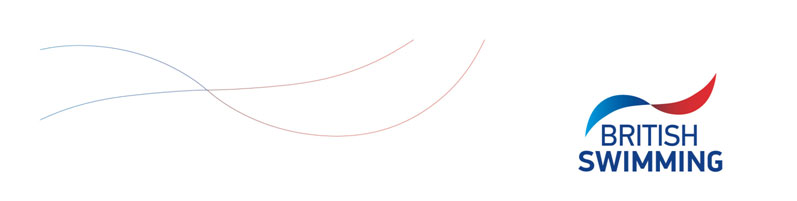 British Swimming Judge Application FormAnyone wishing to undertake training must be a Member of SASA and Registered as a Technical OfficialINFORMATION EXTRACTED FROM SASA REGULATIONSAn applicant for the Judge 2 certificate must be a certificated Judge 1.An applicant for the Judge 2/S certificate must be a certificated Judge 2.This form, together with the course fee remittance of £10.00 (payable to S.A.S.A.), to be sent  to your appropriate District STO Convenor / Co-ordinator. On-line payment can be made, details from your District STO Convenor.Assessment Workbooks, time and place of the appropriate workshops, will be sent to you by the District Convenor / Co-ordinator on receipt of your application.District Convenors / Co-ordinatorsJudge Judge Judge Judge Judge Judge Office use onlyOffice use onlyOffice use onlyAssess. No:            /Assess. No:            /Assess. No:            /Judge Judge Judge Judge Judge Judge Office use onlyOffice use onlyOffice use onlyAssess. No:            /Assess. No:            /Assess. No:            /Judge Judge Judge Judge Judge Judge Judge 2Judge 2Judge 2/SJudge 2/S(Tick box applicable)(Tick box applicable)(Tick box applicable)(Tick box applicable)(Tick box applicable)(Tick box applicable)(Tick box applicable)(Tick box applicable)(Tick box applicable)(Tick box applicable)(Tick box applicable)(Tick box applicable)First Name:First Name:First Name:First Name:Surname:Surname:Surname:Surname:Surname:Surname:Surname:Surname:Club:Club:Club:Club:Email:Email:Email:Email:Email:Email:Email:Email:STO Reg. No/ Club Timekeeper No:(as applicable)STO Reg. No/ Club Timekeeper No:(as applicable)STO Reg. No/ Club Timekeeper No:(as applicable)STO Reg. No/ Club Timekeeper No:(as applicable)STO Reg. No/ Club Timekeeper No:(as applicable)STO Reg. No/ Club Timekeeper No:(as applicable)STO Reg. No/ Club Timekeeper No:(as applicable)STO Reg. No/ Club Timekeeper No:(as applicable)STO Reg. No/ Club Timekeeper No:(as applicable)STO Reg. No/ Club Timekeeper No:(as applicable)STO Reg. No/ Club Timekeeper No:(as applicable)STO Reg. No/ Club Timekeeper No:(as applicable)SASA Membership No:SASA Membership No:SASA Membership No:SASA Membership No:SASA Membership No:SASA Membership No:SASA Membership No:SASA Membership No:SASA Membership No:SASA Membership No:SASA Membership No:SASA Membership No:EastMidlandNorthWestAlistair Shields7 Arran MarchesMusselburghEH21 7DQsasaeastdistrictsto@gmail.comRichard Allan46 Keptie RoadArbroathAngusDD11 3EHTel 01241 437894midlandsto@aol.comDurno JessimanCarnethyForbesAlfordAB33 8QLdurnojessiman@outlook.comSheena McCall stoconvenor@scotswimwest.co.uk